Block diagram:EN pin voltage: 100K+ 22K, below test are based on 100K+15K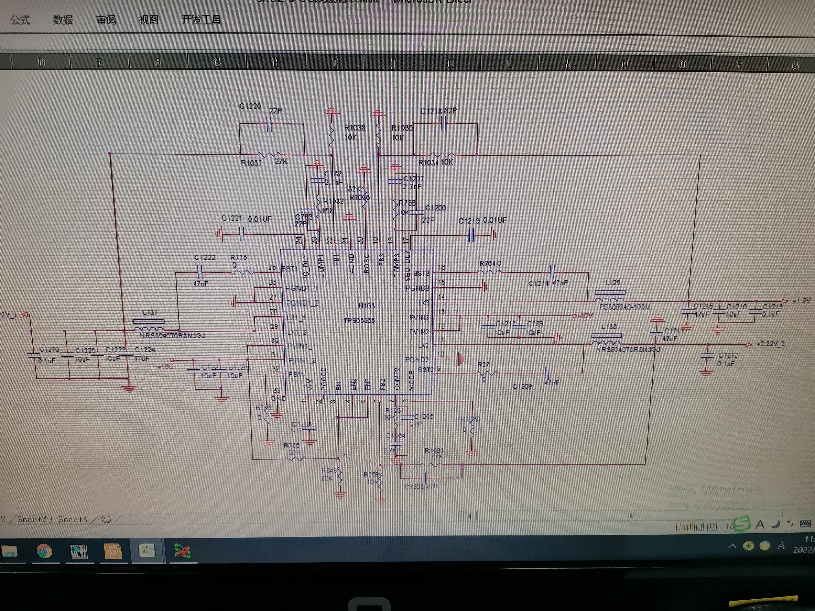 100k+15K, 10Vin, EN1/2/3 in parallel, Mode float. Output works.  When EN 1/2/3 >1.22 V threshold voltage, VIN>8V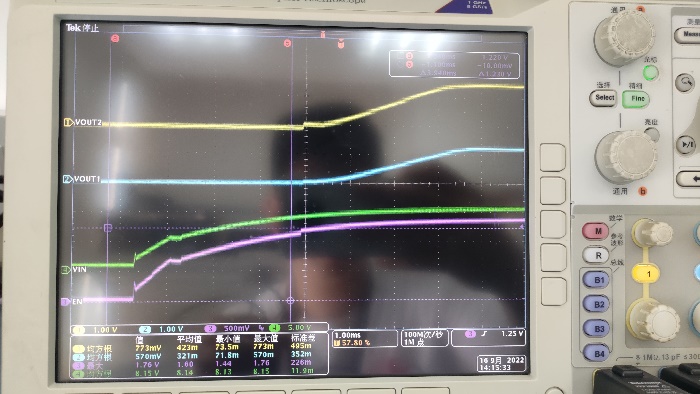 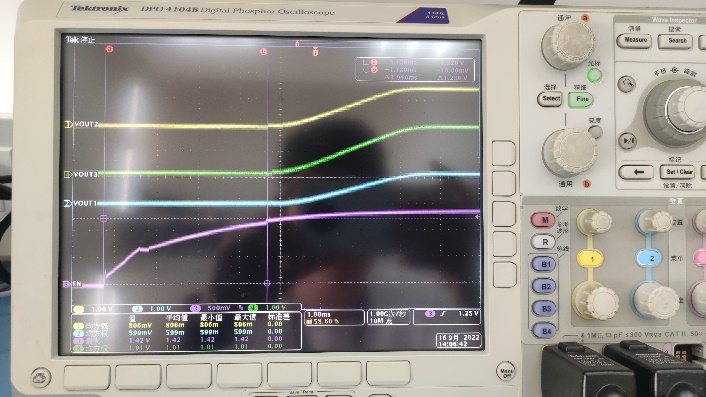 100k+15K, 10Vin, EN1/2/3 in parallel, Mode GND. No output. When EN 1/2/3 >1.22 V threshold voltage, VIN>8V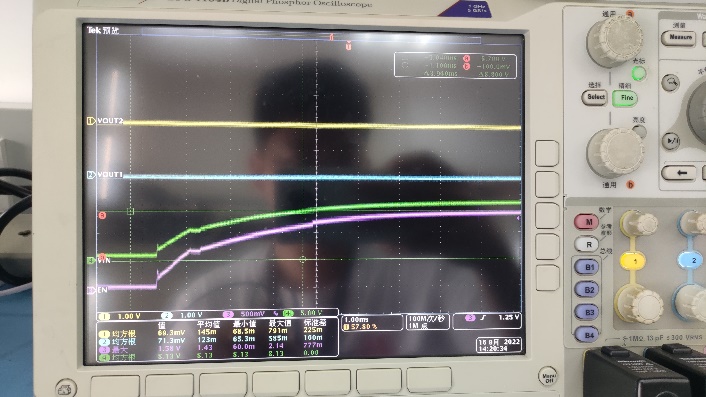 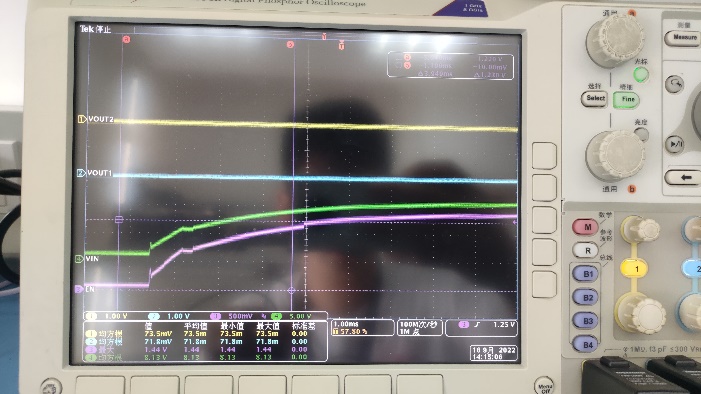 100k+15K, 17Vin, EN1/2/3 in parallel, Mode GND. No output. When EN 1/2/3 >1.22 V threshold voltage, VIN>8V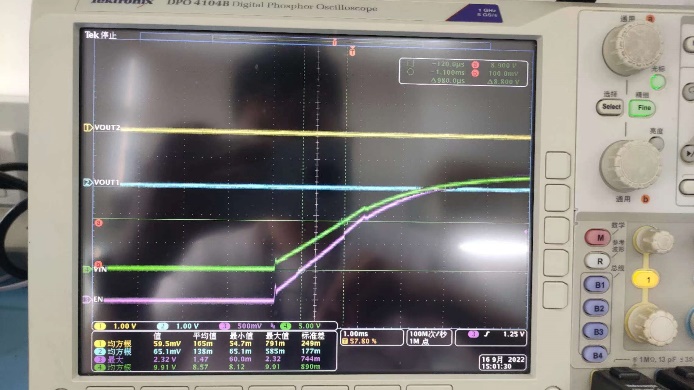 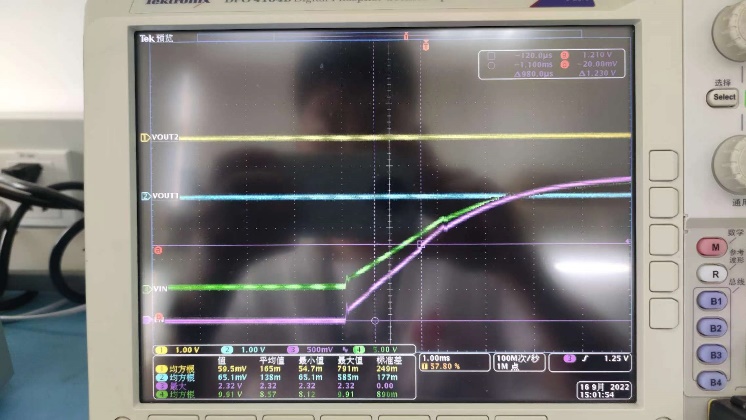 100k+15K, 17Vin, EN1/2/3 in parallel, Mode float. Output works. When EN 1/2/3 >1.22 V threshold voltage, VIN>8V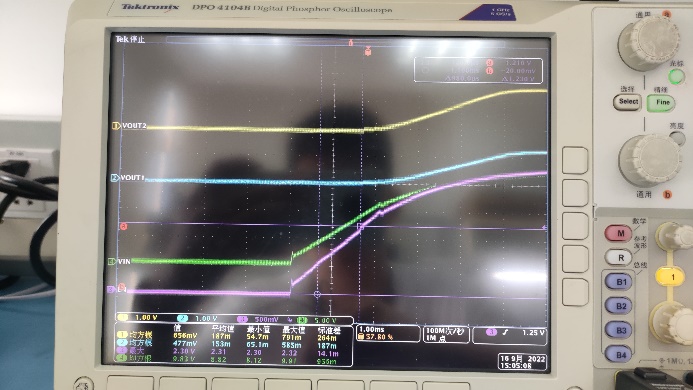 100k+33K, 10Vin, EN1/2/3 in parallel, Mode GND. Output works. When EN 1/2/3 >1.22 V threshold voltage, VIN>4V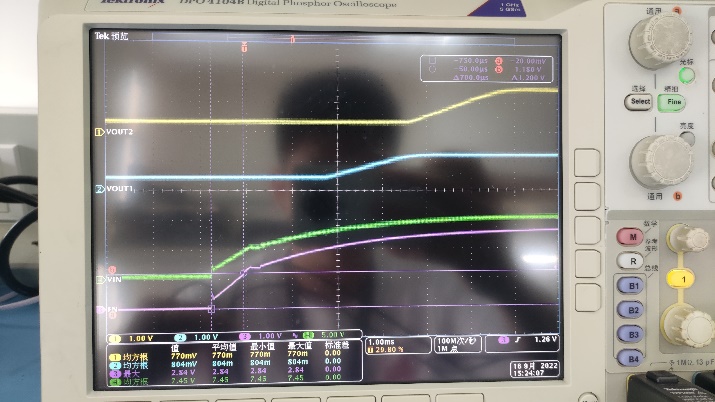 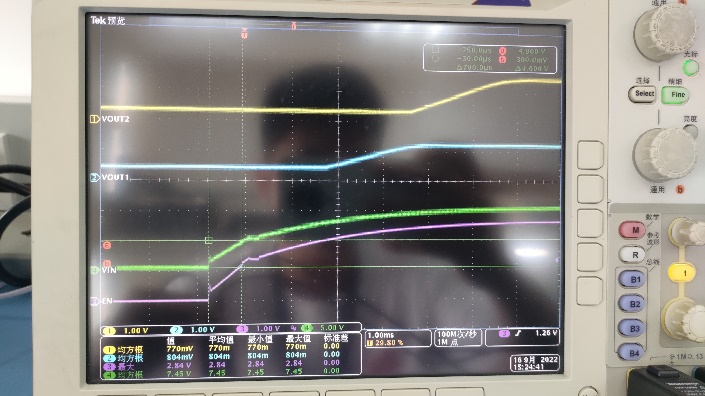 100k+33K, 10Vin, EN1/2/3 in parallel, Mode float. Output works. When EN 1/2/3 >1.22 V threshold voltage, VIN>4V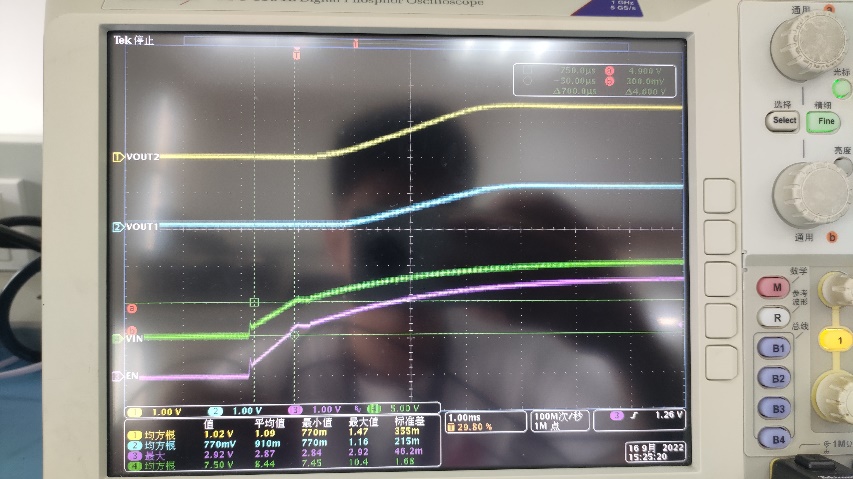 100k+33K, 17Vin, EN1/2/3 in parallel, Mode float. Output works. When EN 1/2/3 >1.22 V threshold voltage, VIN>4V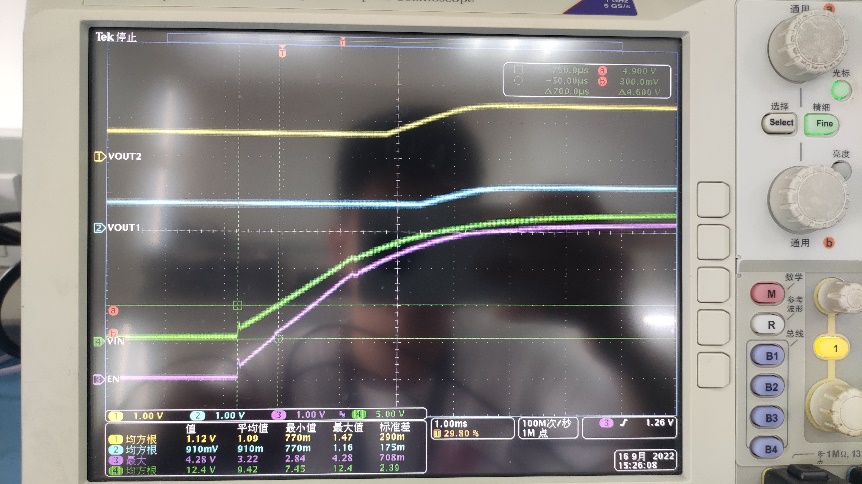 100k+33K, 17Vin, EN1/2/3 in parallel, Mode GND. Output works. When EN 1/2/3 >1.22 V threshold voltage, VIN>4V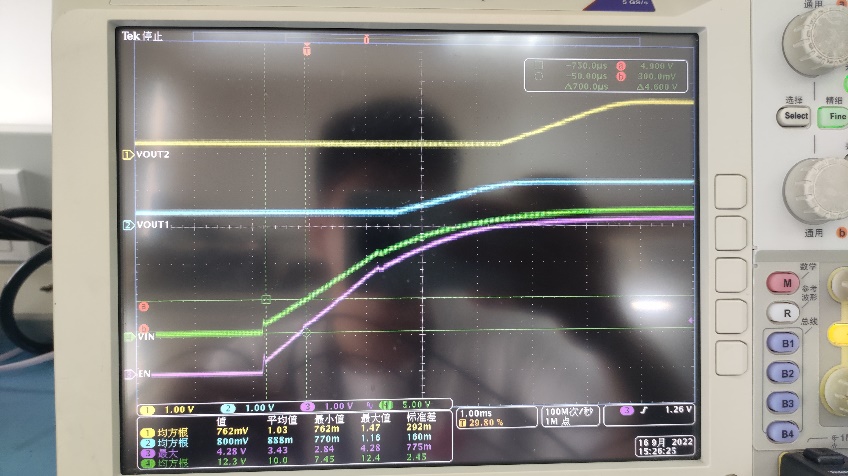 